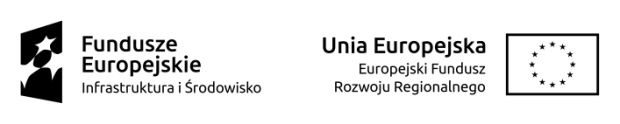 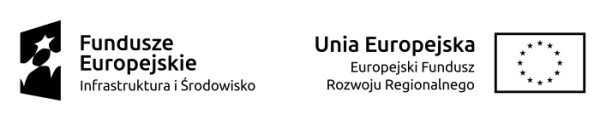 Samodzielny Publiczny Zakład Opieki Zdrowotnej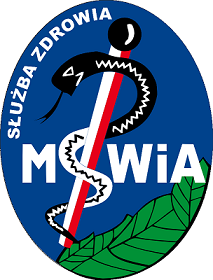 Ministerstwa Spraw Wewnętrznych i Administracji z Warmińsko-Mazurskim Centrum Onkologii 
w OlsztynieZPZ – 2375 –___________ – 1/18						Olsztyn,  14.11.2018 r. Do uczestników postępowaniaDot: Przetarg nieograniczony „Dostawa sprzętu dozymetrycznego”, nr sprawy ZPZ-45/09/18Wyjaśnienia i odpowiedzi na pytania WykonawcówW związku ze złozonymi wnioskiem o wyjaśnienie SIWZ, Zamawiający, działając na podstawie art. 38 ust 2 ustawy Prawo zamówień publicznych (Dz.U. 2017 r. poz. 1579 i 2018 oraz Dz.U. 2018 r. poz. 1560, 1603, 1669) udziela wyjaśnień co do treści Specyfikacji Istotnych Warunków Zamówienia.Załącznik nr 1 do Umowy. Formularz parametrów technicznych i użytkowych. Zadanie 1, Wielodetektorowa, wysokorozdzielcza matryca dedykowana do weryfikacji dynamicznych planów stereotaktycznych  Punkt 1.10.  Matryca wielodetektorowa dostarczana jest przez producenta wraz ze świadectwem wzorcowania ważnym przez okres 2 lat od daty wzorcowania, które wykonywane jest przed dostawą. Czy zatem Zamawiający wymaga wykonania ponownego wzorcowania matrycy u producenta po upływie tego czasu w ramach realizacji niniejszego zadania? Wykonanie takiego dodatkowego wzorcowania wiązać się będzie z dodatkowymi kosztami i wyższą ofertą cenową. Ponadto producent matrycy wieleodetektorowej nie wymaga przeprowadzenia przeglądów w okresie trwania gwarancji. W związku z tym zwracamy się z prośbą zmianę zapisów w punkcie 1.10 i nadanie mu następującego brzmienia: W związku z tym zwracamy się z prośbą zmianę zapisów w punkcie 1.10 i nadanie mu następującego brzmienia:Odpowiedź:Zamawiający wyjaśnia, iż wymaga aktualnego świadectwa wzorcowania przez cały okres gwarancji.Załącznik nr 1 do umowy. Formularz parametrów technicznych i użytkowych. Zadanie 2, Urządzenie do codziennej kontroli stabilności wiązek medycznych akceleratora liniowego, Punkt 1.9. Producent urządzenia do codziennej kontroli stabilności wiązek akceleratora medycznego, które chcemy zaoferować nie przewiduje wykonywania przeglądów/kalibracji w okresie trwania gwarancji. Urządzenie dostarczane jest wraz z certyfikatem sprawdzenia ważnym 2 lata. Wykonanie takiego dodatkowego przeglądu/kalibracji wiązać się będzie z dodatkowymi kosztami i wyższą ofertą cenową. W związku z tym zwracamy się z prośbą o zmianę zapisów w punkcie 1.9 i nadanie mu następującego brzmienia:„W okresie gwarancji przegląd zgodnie z wymaganiami producenta” . Odpowiedź:Zamawiający modyfikuje pkt. 1.9. i nadaje mu brzmienie: „W okresie gwarancji przegląd zgodnie z wymaganiami producenta” .Załącznik nr 2 do SIWZ. Formularz parametrów technicznych i użytkowych. Zadanie 4, Detektor diamentowy do precyzyjnych pomiarów dozymetrycznych, Punkt 1.13Zwracamy się z prośbą o wykreślenie punktu 1.13 dotyczącego bieżącej aktualizacji oprogramowania do aktualnych wersji w trakcie trwania gwarancji, ponieważ Zamawiający nie wymaga dostarczenia żadnego oprogramowania, a ponadto dostawa detektora diamentowego również jej nie obejmuje.Odpowiedź:Zamawiający usuwa  punkt 1.13 jako ewidentną omyłkę pisarską.Załącznik nr 5 do SIWZ. Wzór umowy, Paragraf 5 (Gwarancja), punkt 3, podpunkt 2. Zwracamy się z prośbą o potwierdzenie, że zapis umowy dotyczący aktualizacji oprogramowania jako jednego z warunków gwarancji będzie usunięty w przypadku nie zaoferowania tego parametru ocenianego w formularzu parametrów technicznych i użytkowych.Odpowiedź:Zamawiający oczekuje aktualizacji oprogramowania wymaganych przez producenta w jego zakresie bezpieczeństwa. W parametrach ocenianych Zamawiający punktuje aktualizacje do bieżących wersji oprogramowania niezwiązane z poprawkami bezpieczeństwa ale na przykład z nowymi udoskonaleniami oprogramowania.Zadanie1. Czy, w odniesieniu do Punktu 1.2, Zamawiający zaakceptuje matrycę, której budowa jest oparta o detektory półprzewodnikowe (diody)?Odpowiedź:Zamawiający wymaga zaoferowania matrycy zgodnej z opisem zamieszczonym w SIWZ.Zadanie1. Prosimy o zmianę treści Punktu 1.3 z dotychczasowej, na następującą:„Ilość detektorów ≥ 970”.Odpowiedź:Zamawiający podtrzymuje zapisy SIWZ.Zadanie1.Prosimy o zmianę treści Punktu 1.4 z dotychczasowej, na następującą:„Objętość pojedynczego detektora ≤ 0,003 cm3”?Odpowiedź:Zamawiający podtrzymuje zapisy SIWZ.Zadanie1.Prosimy o zmianę treści Punktu 1.5 z dotychczasowej, na następującą:„Odległość pomiędzy środkami detektorów ≤ 2,5 mm dla pola 5x5 cm, ≤ 5 mm dla pola 7,7 x cm 7,7 cm”.Odpowiedź:Zamawiający podtrzymuje zapisy SIWZ.Zadanie 2. W odniesieniu do Punktu 1.5 prosimy o wyjaśnienie, czy przez „pomiar parametrów jakości wiązki” Zamawiający rozumie i wymaga, aby urządzenie zapewniało możliwość pomiaru następujących parametrów wiązki: dawki, płaskości wiązki, symetrii wiązki, jej energii oraz rozmiaru pola, zgodność pola świetlnego z polem promieniowania ?Odpowiedź:Zamawiający oczekuje, by urządzenie miało możliwość pomiaru energii wiązki.Zadanie 2. Czy, w odniesieniu do Punktu 1.7, Zamawiający zaakceptuje komunikację urządzenia z komputerem za pomocą złącza USB?Odpowiedź:Zamawiający zaakceptuje komunikację urządzenia za pomocą USB pod warunkiem, że nie będzie potrzeby każdorazowego przenoszenia urządzenia z bunkra do stanowiska komputerowego znajdującego się w sterowni.  Zadania 1 i 2 W odniesieniu do Punktów 1.11 (Zadanie 1) oraz 1.10 (Zadanie 2) prosimy o sprecyzowanie, jaka ma być ilość i grubość płyt z materiału RW3 lub równoważnego, wchodzących w skład fantomu kalibracyjnego?Odpowiedź:Zamawiający wymaga dostarczenia fantomu składającego się z dwóch, połączonych płyt z RW3 (lub materiału o takiej samej gęstości) o grubości 1cm każda i wymiarach 30cmx30cm z wydrążeniem na posiadane komory typu PTW farmer w środku płyty. Poglądowy rysunek fantomu: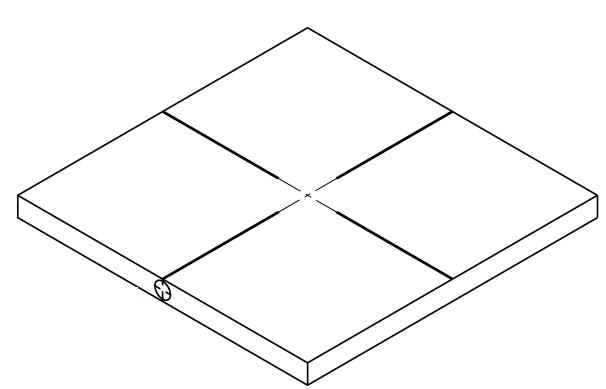 „W okresie gwarancji przegląd zgodnie z wymaganiami producenta” .